S6 Fig. MSA-level scatterplot of the ratio between estimated Latinx-White IRR using deaths from all causes and estimated Latinx-White IRR using “non-accidental” deaths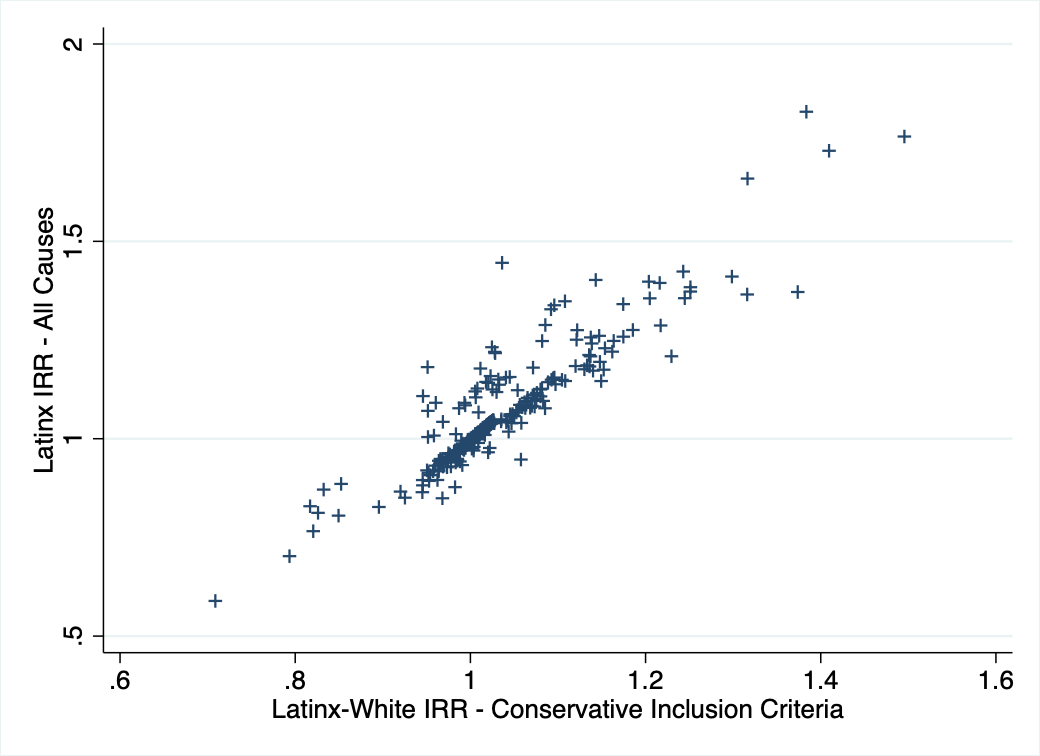 